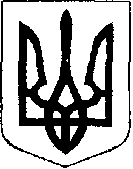 У К Р А Ї Н АЖовківська міська радаЛьвівського району Львівської області17-та позачергова сесія VIІІ-го демократичного скликанняР І Ш Е Н Н Явід 29.10.2021 року   №1							м. ЖовкваПро  затвердження порядку денного17-ї позачергової сесії Жовківської міської радиVIІІ-го демократичного скликання 		Відповідно до ст. 26, п. 13-14 ст. ст. 46, 47, 51 Закону України «Про місцеве самоврядування в Україні», Жовківська міська рада ВИРІШИЛА:Затвердити порядок денний 17-ї позачергової сесії Жовківської міської ради VIІІ-го демократичного скликання згідно додатку № 1.	       Міський голова					           	Олег ВОЛЬСЬКИЙУ К Р А Ї Н АЖовківська міська радаЛьвівського району Львівської областіПОРЯДОК ДЕННИЙ17-ї позачергової сесії VIІІ-го демократичного скликаннявід 29.10.2021 року					м. ЖовкваПро затвердження порядку денного  17-ї позачергової сесії Жовківської міської ради VIІІ-го демократичного скликання.Доповідає міський голова Вольський О.І.Про внесення змін до показників місцевого бюджету Жовківської міської територіальної громади на 2021 рік.Доповідає головний спеціаліст фінансового відділу Гулій В.А.  Про затвердження Програми соціального захисту дітей, які хворіють на рідкісні орфанні захворювання на 2021 рік в новій редакціїДоповідає начальник відділу соціального захисту населення Гуменюк І.Б.Про утворення старостинських округів та затвердження Положення про старосту у новій редакції. Доповідає начальник юридичного відділу Іващук І.П.Про уповноваження старост на вчинення дій щодо  реєстрації, зняття з реєстрації місця проживання /перебування/ осіб, що проживають у населених пунктах Жовківської міської ради.                                                 Доповідає начальник юридичного відділу Іващук І.П.Про здійснення повноважень у сфері державної реєстрації актів цивільного стану.  Доповідає начальник юридичного відділу Іващук І.П.Про уповноваження старост на вчинення нотаріальних дій.                                                Доповідає начальник юридичного відділу Іващук І.П.